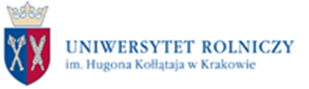 Kraków, dnia 26.02.2021r.Zamawiający:Uniwersytet Rolniczyim. Hugona Kołłątajaw Krakowie                                                                                    Wykonawcy            wszyscyZawiadomienie o unieważnieniu postępowaniaDotyczy: postępowania o udzielenie zamówienia publicznego pn.: „ŚWIADCZENIE USŁUG POCZTOWYCH NA RZECZ UNIWERSYTETU ROLNICZEGO IM. HUGONA KOŁŁĄTAJA W KRAKOWIE W ROKU 2021.Nr referencyjny: DZP – 291-3529/2020 Tryb podstawowy bez negocjacji, o którym mowa w art. 275 pkt 1 ustawy z 11 września 2019 r. – Prawo zamówień publicznych (Dz.U. 2019 r. poz. 2019 ze zm.)Działając na podstawie:art. 260 ust. 2 ustawy z 11 września 2019 r. – Prawo zamówień publicznych (Dz.U. poz. 2019 ze zm.) – dalej: ustawa Pzp, zamawiający informuje, że unieważnił postępowanie. Uzasadnienie prawneZamawiający unieważnia postępowanie na podstawie art. 255 pkt 2 w związku z art. 266 ust. 1 pkt 5 ustawy PzpUzasadnienie faktyczneW postępowaniu złożono jedną ofertę. Wykonawca złożył ofertę w dniu 25.02.2021 r. W treści ogłoszenia i SWZ została zawarta informacja o kryteriach wyboru oferty. Jednym z kryteriów był: termin płatności. Zamawiający w Rozdziale III pkt 4 SWZ zawarł informację, iż minimalny termin płatności wynosi 21 dni. Wykonawca w ofercie wskazał termin płatności 14 dni. Zatem treść oferty wykonawcy jest niezgodna z warunkami zamówienia i podlega odrzuceniu. W tej sytuacji w postępowaniu nie złożono żadnej niepodlegającej odrzuceniu a Zamawiający unieważnia postępowanie.  Pouczenie:Na czynność unieważnienia postępowania, przysługują środki ochrony prawnej na zasadach przewidzianych w dziale IX ustawy Pzp (art. 505–590).